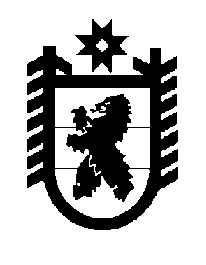 Российская Федерация Республика Карелия    ПРАВИТЕЛЬСТВО РЕСПУБЛИКИ КАРЕЛИЯРАСПОРЯЖЕНИЕот  23 апреля 2015 года № 249р-Пг. Петрозаводск В целях подготовки проведения на территории Республики Карелия Всероссийской сельскохозяйственной переписи 2016 года:1. Образовать комиссию по подготовке и проведению на территории Республики Карелия Всероссийской сельскохозяйственной переписи                2016 года (далее – комиссия) в следующем составе:2. Комиссии утвердить планы работы, проводить заседания не реже            1 раза в квартал, вносить в Правительство Республики Карелия предложения по вопросам, возникающим в процессе подготовки и проведения переписи.3. Организационное обеспечение деятельности комиссии возложить на Территориальный орган Федеральной службы государственной статистики по Республике Карелия (по согласованию).           ГлаваРеспублики  Карелия                                                             А.П. ХудилайненГромов О.Ю.-первый заместитель Главы Республики Карелия по экономической политике, председатель комиссии Васильев С.Б.-руководитель Территориального органа Федераль-ной службы государственной статистики по Республике Карелия, заместитель председателя комиссии (по согласованию)Зарезина Э.И.-начальник отдела Территориального органа Феде-ральной службы государственной статистики по Республике Карелия, секретарь комиссии (по согласованию)        Члены комиссии:        Члены комиссии:        Члены комиссии:Васинев В.А.-главный специалист Министерства экономического развития Республики Карелия Горновский О.А.-заместитель начальника службы информационных программ телевидения филиала федерального государственного унитарного предприятия «Всероссийская государственная телевизионная и радиовещательная компания» «Государственная телевизионная и радиовещательная компания «Карелия» (по согласованию)Дешевулин С.О.-начальник управления Министерства внутренних дел по Республике Карелия (по согласованию)Король Л.С.-заместитель руководителя Территориального органа Федеральной службы государственной статистики по Республике Карелия (по согласованию)Максимов С.А.-первый заместитель Председателя Государственного комитета Республики Карелия по управлению государственным имуществом и организации закупок – начальник управленияПрудникова Н.Р.-начальник отдела Министерства труда и занятости Республики КарелияСвидская Я.С.-заместитель руководителя Управления Федеральной службы государственной регистрации, кадастра и картографии по Республике Карелия (по согла-сованию)Соколова Ю.Ю.-консультант Государственного комитета Республики Карелия по взаимодействию с органами местного самоуправленияСпиридонов О.Н.-главный специалист Государственного комитета Республики Карелия по развитию информационно-коммуникационных технологийТелицын В.Л.-исполняющий обязанности Министра сельского, рыбного и охотничьего хозяйства Республики Карелия Филимонова О.А.-начальник отдела Министерства сельского, рыбного и охотничьего хозяйства Республики КарелияШалаева Е.В.-начальник отдела Министерства финансов Респуб-лики Карелия. 